Home learning: Maths – Summer 2 Week 6 – Week Beg: 06.07.2020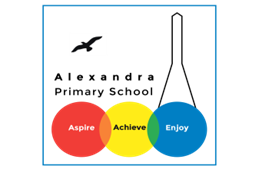 Below are some activities you can use when learning at home.Monday – 1s,10s,100s,1000s -Addition & SubtractionRed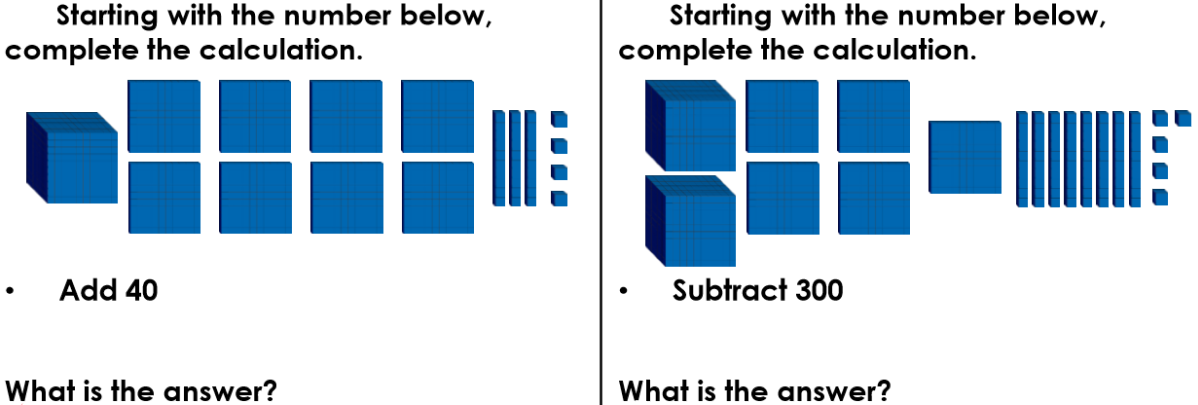 Orange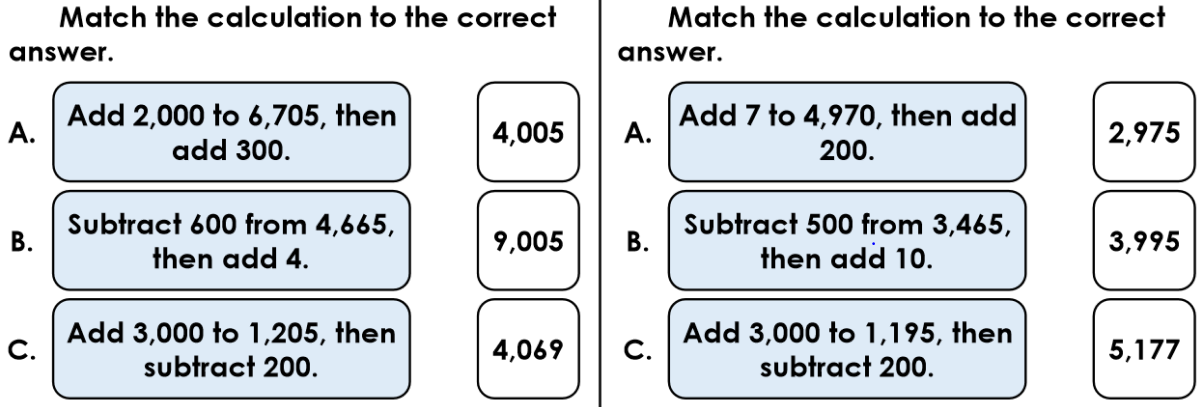 Green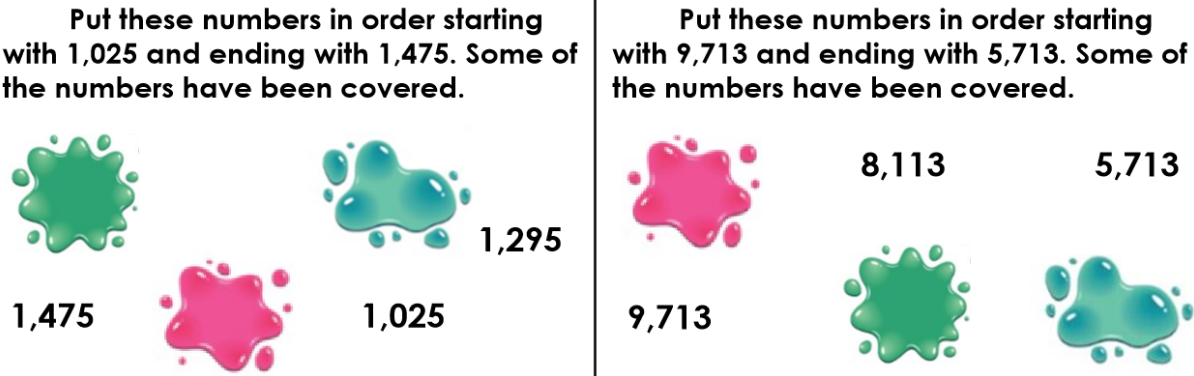 Reasoning & Problem Solving: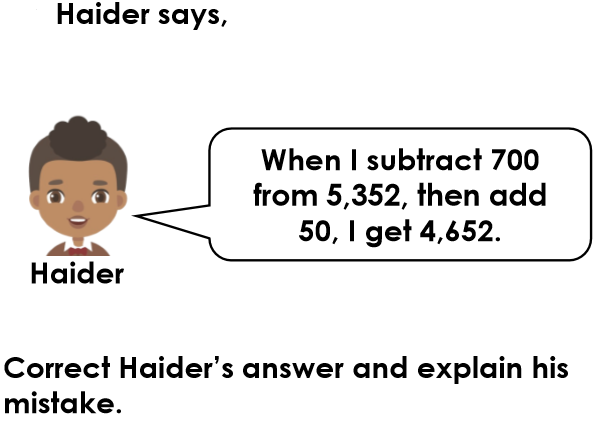 Tuesday –Add Two 4-Digit NumbersRed: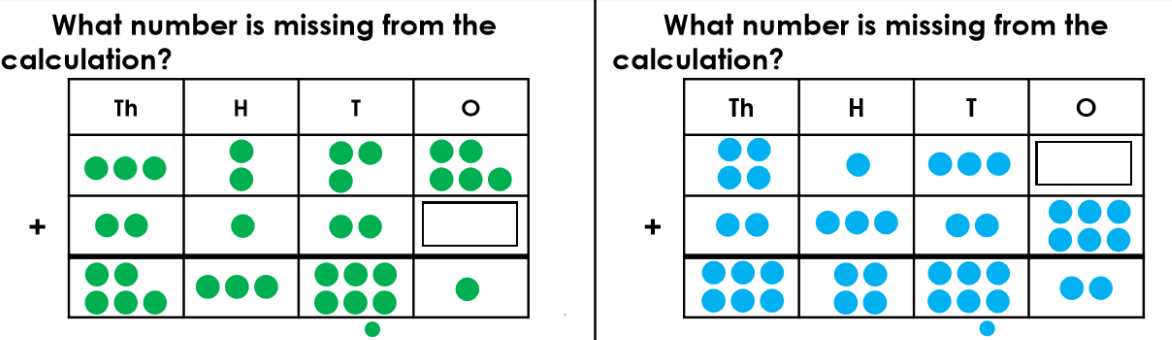 Orange: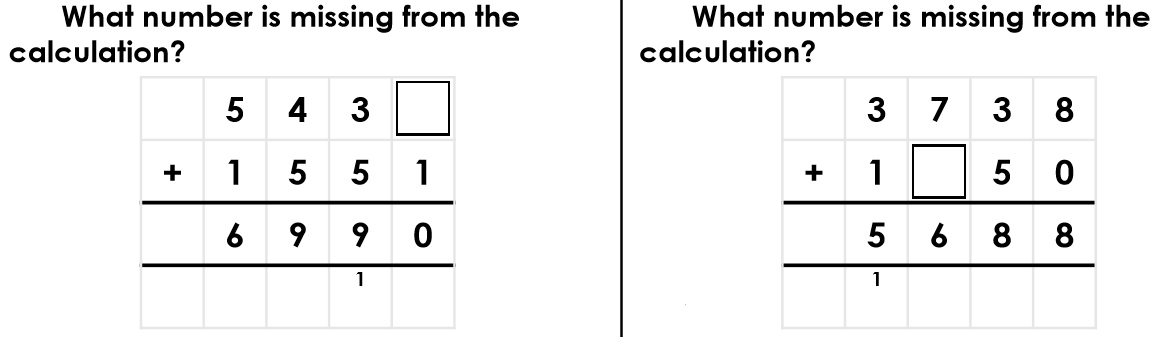 Green: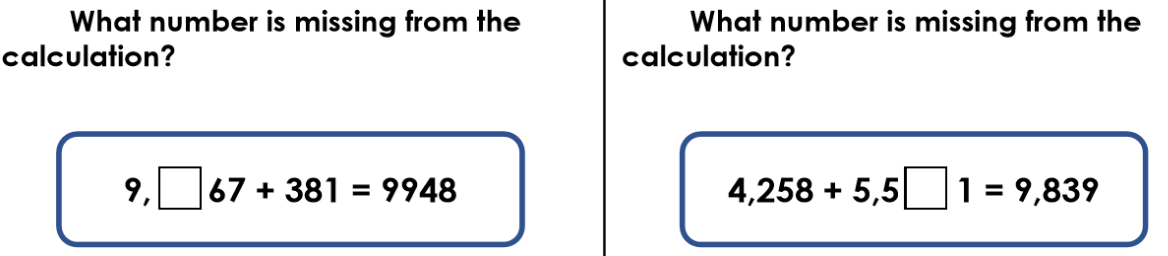 Reasoning & Problem Solving: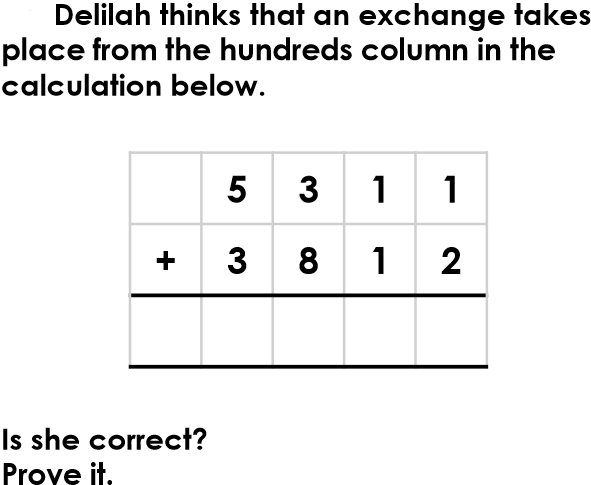 Wednesday-Subtract Two 4-Digit NumbersRed: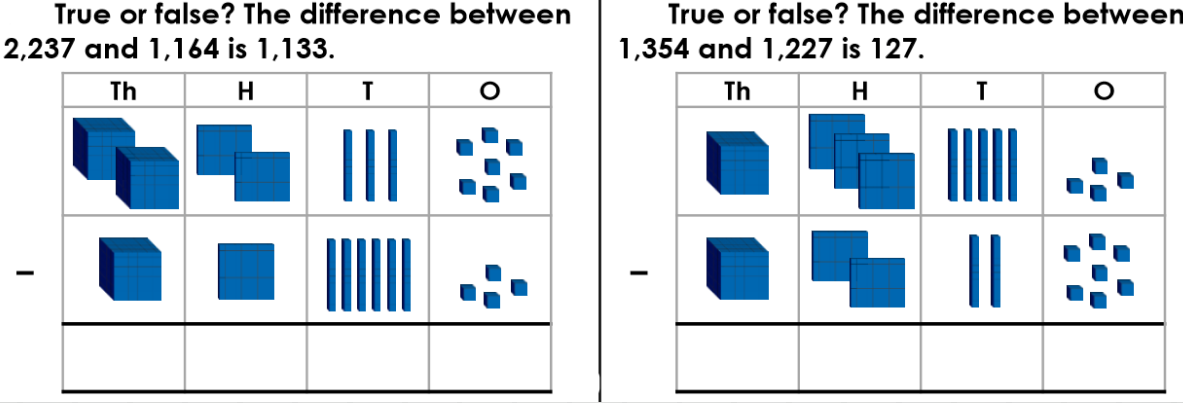 Orange: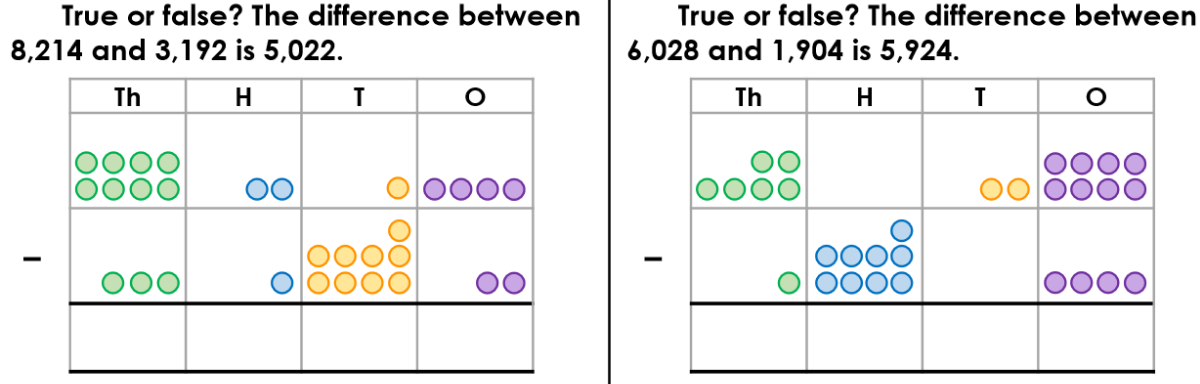 Green: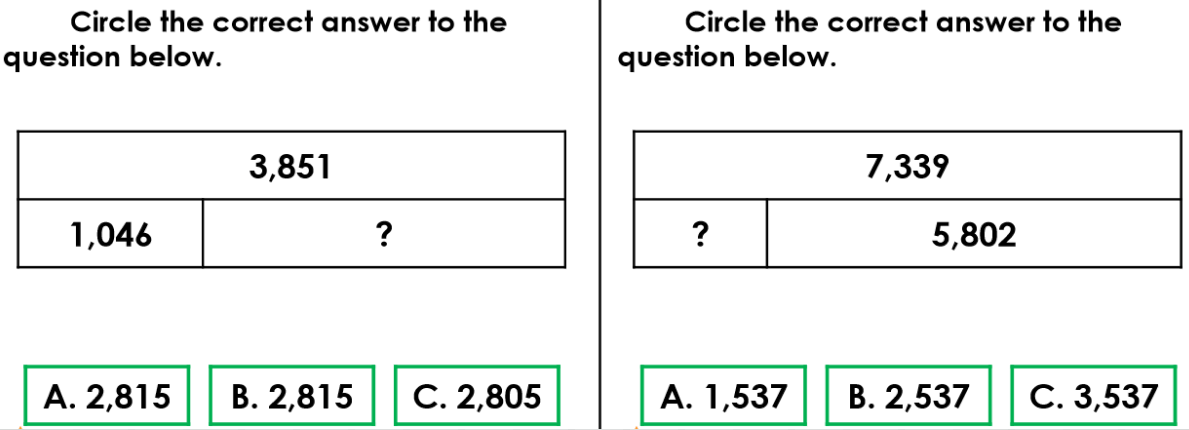 Reasoning & Problem Solving: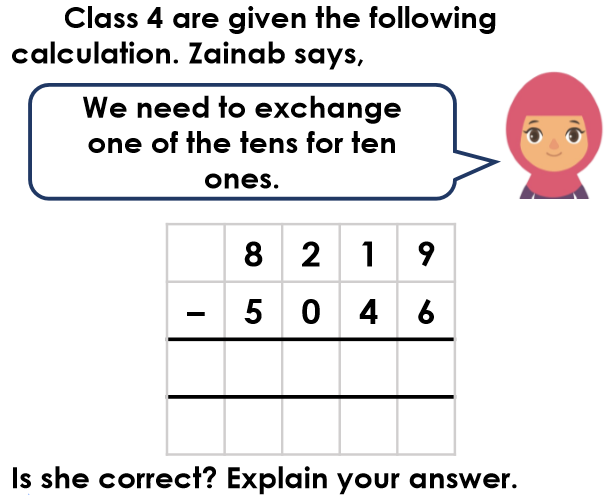 Thursday-Add Two 4-Digit NumbersRed: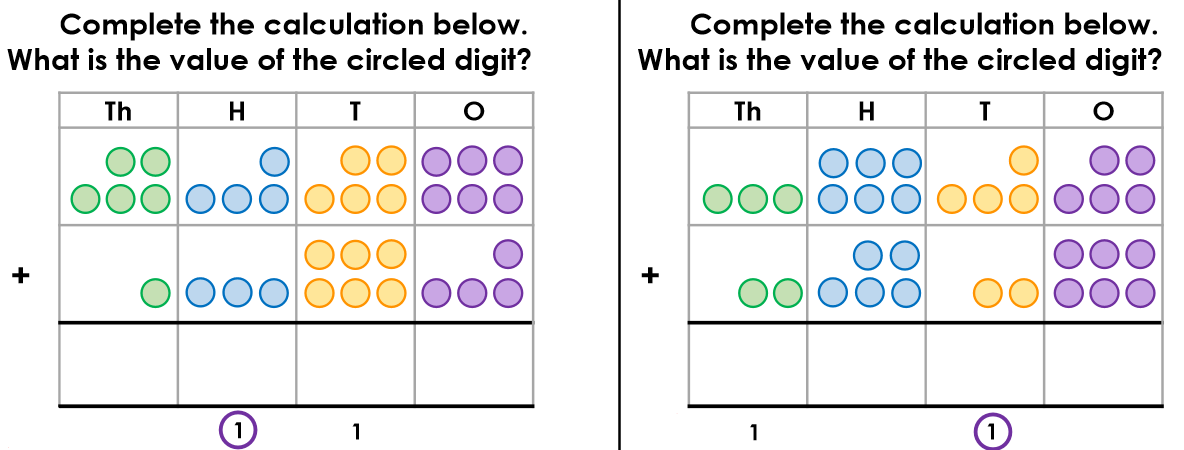 Orange: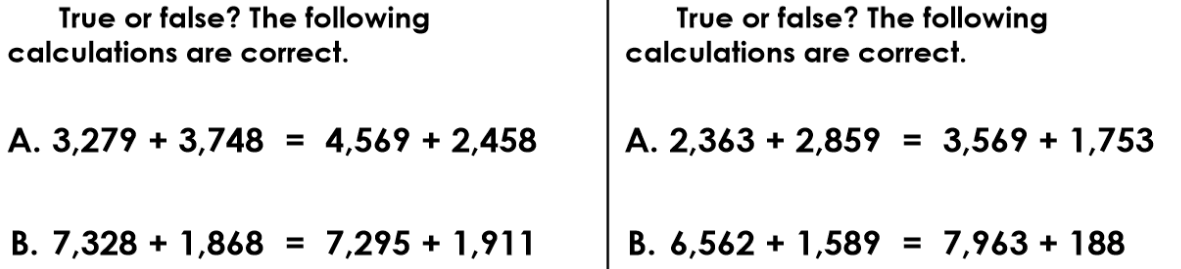 Green: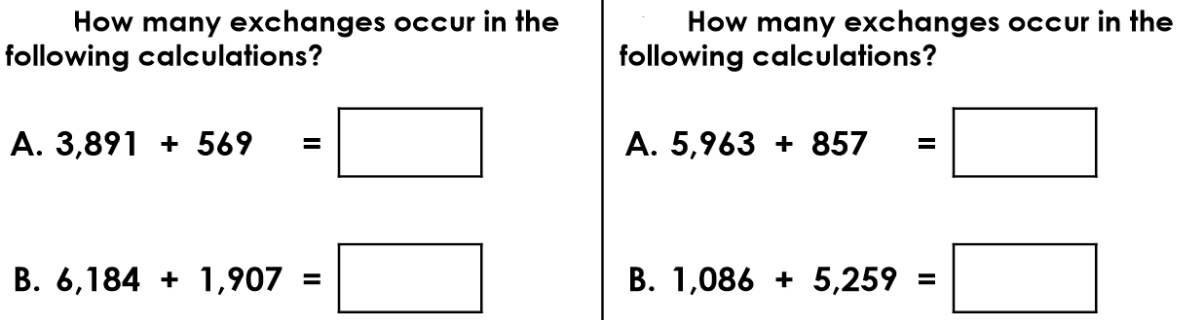 Reasoning & Problem Solving: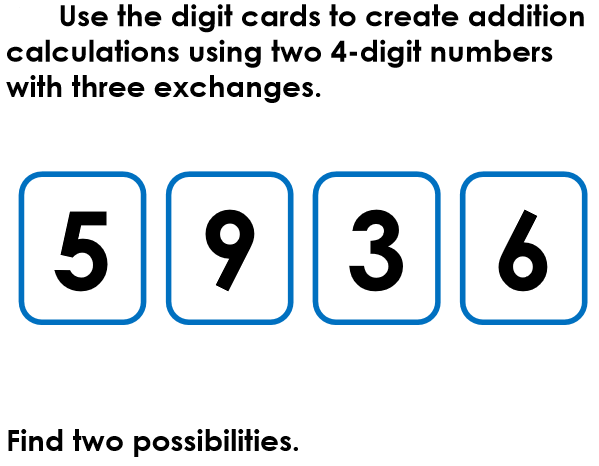 Friday –Subtract Two 4-Digit NumbersRed: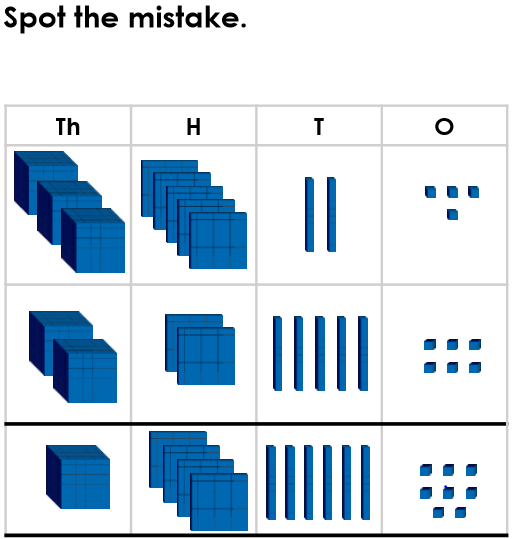 Orange: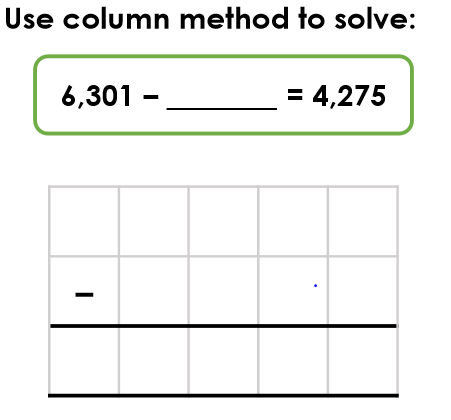 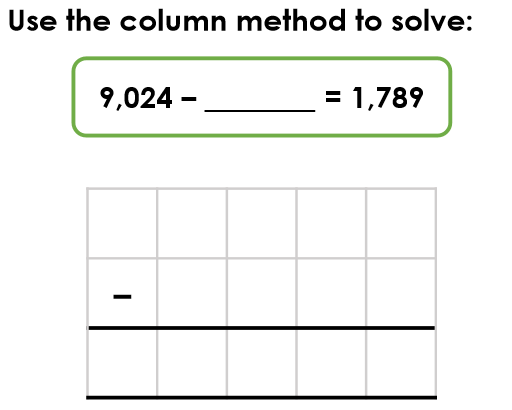 Green: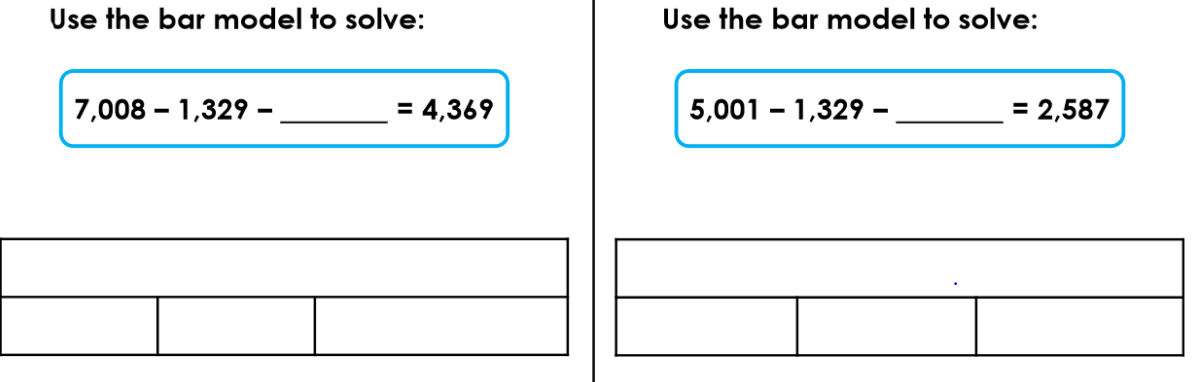 Reasoning & Problem Solving: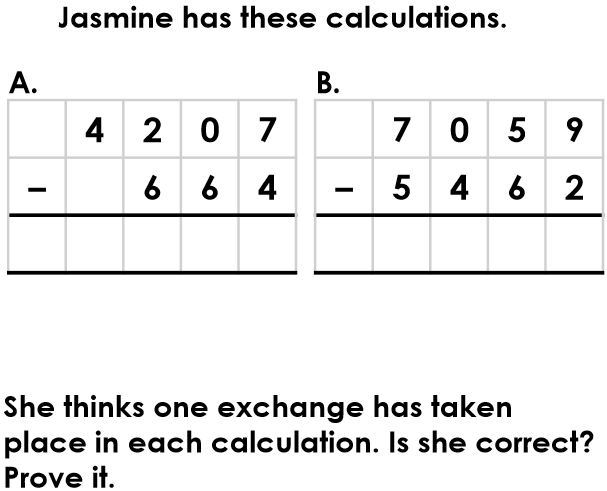 